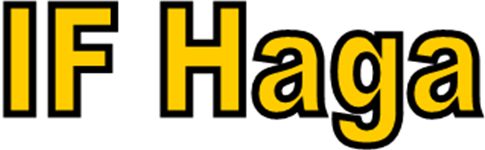  Kontaktuppgifter F -08 Spelare     Namn:................................................................................... Person nummer (år månad dag- xxxx) ............................................ Adress:...................................................................................... .................................................................................................. FörälderNamn:.................................................................................Telefon bostad:...................................................................... Telefon arbete:....................................................................... Mobil nr:............................................................................... Mail:....................................................................................... Förälder Namn:..................................................................................... Telefon bostad:...................................................................... Telefon arbete:....................................................................... Mobil nr:............................................................................... Mail:.......................................................................................